Desktop Multifunction Pop Up PowerPod - 3x UK Sockets (PDU-P-3W)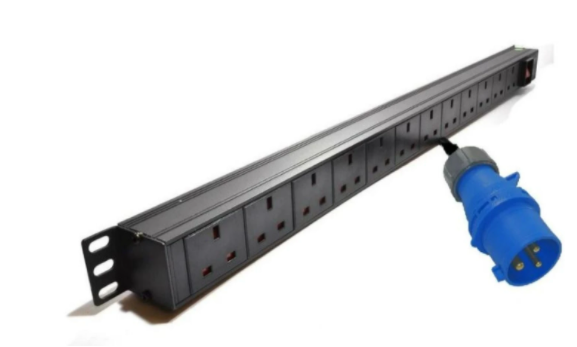 Description:The LMS Power PDU-P-3W is a versatile, must-have power pod for your computers, mobile devices and other devices that need reliable power without the associated mess.

Do away with messy extension blocks, trailing cables at home or in the office, the PowerPod simply slots into the standard accessory hole found in desks, benches and work stations. 
Stylish in design, screw thread coupling for desk holes and its unique pop-up design means it does not take any desk space when not in use. Robust aluminium chassis, a generous length power flex connected to a BSI rated 13 Amp UK plug.Key Features:Standard UK 3-Pin power outlets for all your desktop needs

Universal standard 80mm hole thread for majority of desks

Spring loaded function, hides in the desk when not in use

Backed up by LMS Power's exclusive 3-year warrantyApplications:Create instant power feeds to your data, telecom or server cabinets

Provide effective power for cabinet cooling fans, UPS systems

Ideal as stand-alone trailing sockets outside the cabinetProduct Code:Part Number: PDU-P-3W

EAN: 8400800026811
Weight: 0.7Kg approxTechnical Specifications:Warranty                 LMS Data 3-Year Warranty
                       
Hole Size                80mm diameter for desks

Output Sockets      3 UK 3-PIN Sockets

USB Ports               None

Power Input            Fitted UK 3PIN BSI Plug 13 Amp

Flex Length             1.8 metres (approx)Supplied With:PDU-P-3W    Pop Up PowerPod

Fitted 1.8 metre BSI UK 13 Amp flex and Plug
* Specifications and product design are subject to change. E&OE.